ESTADO DO RIO GRANDE DO NORTECÂMARA MUNICIPAL DE SÃO JOÃO DO SABUGIREQUERIMENTO Nº. 070/2021Requeiro a V. Ex.ª, com base no artigo 154 do Regimento Interno e ouvido o plenário desta casa, requer que seja enviado ofício a 10ª DIRED e a Secretaria Municipal de Educação de São João do Sabugi, solicitando o protocolo a ser adotado pelas aulas hibridas.. JUSTIFICATIVA EM PLENÁRIO		        Sala das Sessões, em 05 de julho de 2021.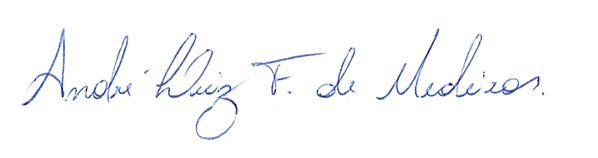 ____________________________________________                   BRAZ ROBSON DE MEDEIROS BRITOVEREADOR - AUTOR